Государственное учреждение - Отделение Пенсионного фонда Российской Федерации 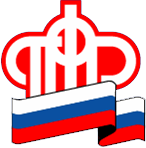 по Калининградской областиСотрудники регионального колл-центра ПФР приняли более 7 тысяч звонковКалининград, 16 ноября 2020 года. Государственное учреждение-Отделение Пенсионного фонда РФ по Калининградской области в рамках недопущения распространения коронавирусной инфекции напоминает гражданам о возможности получения консультации специалиста без посещения клиентской службы. Получить ответ на интересующий вопрос можно по номеру телефона 8 800 600 02 49. Звонок на территории РФ бесплатный.Обращаем внимание граждан, что консультирование с предоставлением конфиденциальной информации осуществляется при сообщении оператору кодового слова. Более подробная информация может быть предоставлена при сообщении гражданином персональных сведений о себе: фамилии, имени, даты рождения, паспортных данных, номера СНИЛС и других.В единую консультационную службу ПФР с 10 сентября по настоящее время поступило 7212 звонков.